			   (Modulo denominato variazione residenza)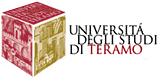 Al Rettore dell’Università degli Studi di Teramo      ufficiopersonaledocente@unite.it DICHIARAZIONE SOSTITUTIVA DI CERTIFICAZIONEIl/la sottoscritto/a ______________________________________________________________________nato/a_____________________________________il _________________________________________Professore ORDINARIO/ ASSOCIATO/RICERCATORE presso la Facoltà di _____________________________________________________________________ SSD____________________________________consapevole delle sanzioni  penali per false attestazioni e mendaci dichiarazioni e valendomi delle disposizioni di cui al D.P.R. 28.12.2000, n. 445,  D I C H I A R Adi aver cambiato  a decorrere dal  ______________________RESIDENZA ANAGRAFICA ATTUALE:Via / Piazza ______________________________________________________________________ Cap ____________ Comune  ___________________________________________ Prov  ________DOMICILIO FISCALE  (SOLO SE DIVERSO DALLA RESIDENZA ANAGRAFICA)________________________________________________________________________________________________________________________________________________________________I dati richiesti dono obbligatori e in caso di eventuale rifiuto a rispondere l’Amministrazione non potrà definire la procedura.Teramo, lì ___________________________________________________________  (Firma dell’interessata/o) *Il/la sottoscritto/a dichiara inoltre di aver preso visione dell’Informativa ai sensi dell’art. 13 del Regolamento UE n. 2016/679 – riportata al seguente linkhttps://www.unite.it/UniTE/Personale/Informativa_ai_sensi_dell_art_13_del_Regolamento_UE_n_2016_679 del sito internet di Ateneo www.unite.it e di autorizzare il trattamento di tutti i dati personali raccolti, inclusi quelli relativi alle categorie particolari, ai fini della presente procedura.Teramo, lì __________________________________			____________________________							                                  (Firma dell’interessata/o)Da sottoscrivere in presenza del dipendente addetto oppure sottoscrivere e allegare copia fotostatica di un documento di identità del sottoscrittore. In caso di documento non più valido il dipendente deve dichiarare, nella fotocopia dello stesso, che i dati in esso contenuti non hanno subito variazioni dalla data di rilascio. (art. 38 DPR 445/00).